OMLADINSKA KNJIŽEVNOST - O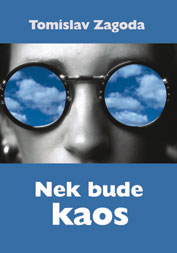 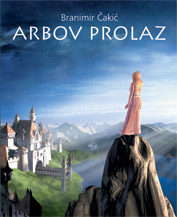 . 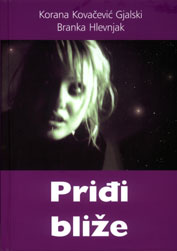 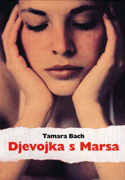 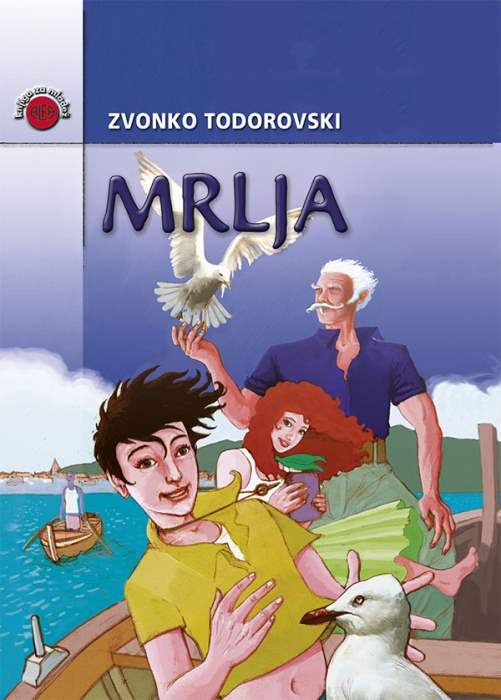 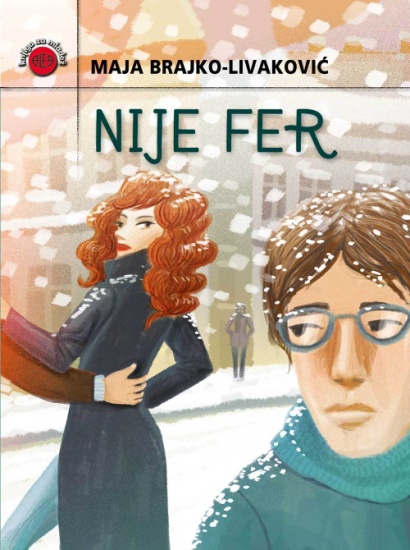 LEKTIRA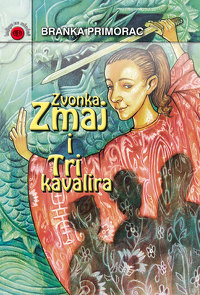 